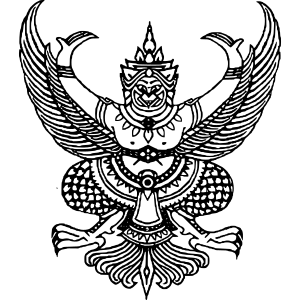 คำสั่งสถานีตำรวจภูธรปลาค้าวที่ 199/๒๕๖6เรื่อง  แต่งตั้งคณะกรรมการดำเนินการในการขับเคลื่อนและกำกับติดตามการประเมินคุณธรรม และความโปร่งใส ในการดำเนินงานของหน่วยงานภาครัฐ (Integrity & Transparency Assessment : ITA)ของ สถานีตำรวจภูธรปลาค้าว ประจำปีงบประมาณ พ.ศ. 2567**************ตามมติคณะรัฐมนตรี เมื่อวันที่ 4 มกราคม 2565 เห็นชอบให้หน่วยงานภาครัฐให้ความร่วมมือและเข้าร่วมประเมิน ITA ในปีงบประมาณ พ.ศ. 2565 – 2570 โดยการกำหนดกลุ่มเป้าหมายหน่วยงานภาครัฐที่เข้าร่วมการประเมิน แนวทางการประเมิน และเครื่องมือการประเมินให้เป็นไปตามที่สำนักงาน ป.ป.ช. กำหนด ประธานกรรมการป้องกันและปราบปรามการทุจริตแห่งชาติ มอบหมายให้สำนักประเมินคุณธรรมและความโปร่งใส ศึกษาแนวทางและหารือกับสำนักงานตำรวจแห่งชาติ ในการขยายการประเมินคุณธรรมและความโปร่งใสในการดำเนินงานของหน่วยงานภาครัฐ (Integrity & Transparency Assessment : ITA) ลงสู่"สถานีตำรวจทุกแห่งทั่วประเทศ" เพื่อให้เกิดกลไกการมีส่วนร่วมและเกิดการป้องกันการทุจริตอย่างเป็นรูปธรรมที่ชัดเจน สำนักงานตำรวจแห่งชาติ ได้ให้ความเห็นชอบพร้อมร่วมมือและรับดำเนินการตามที่ สำนักงาน ป.ป.ช.เสนอ โดยเมื่อวันที่ 23 กรกฎาคม 2564 สำนักงาน ป.ป.ช. ได้ร่วมกับ สำนักงานตำรวจ แสดงเจตนารมณ์การขับเคลื่อน ITA ลงสู่ “สถานีตำรวจนครบาล” ทั้ง 88 แห่ง และมีการขยายผลการประเมินคุณธรรมและความโปร่งใสในการดำเนินงานของหน่วยงานภาครัฐ (Integrity &Transparency Assessment : TA) ไปยังสถานีตำรวจทั่วประเทศ ตั้งแต่ปีงบประมาณ พ.ศ. 2566 พล.ต.อ. ต่อศักดิ์ สุขวิมล ผู้บัญชาการตำรวจแห่งชาติ กำหนดแนวทางการบริหารราชการ ประจำปีงบประมาณ พ.ศ. 2567 โดยกำหนด“10 แนวทางการบริหารราชการ”โดยเฉพาะข้อ 8 บริหารงานด้วยหลักธรรมาภิบาล โปร่งใส ยุติธรรม ตรวจสอบได้ โดยมีเป้าหมายยกระดับการประเมินคุณธรรมและความโปร่งใสในการดำเนินงานของหน่วยงานภาครัฐ ITA ของสถานีตำรวจทั่วประเทศ อยู่ในระดับดีและดีเยี่ยมเพื่อให้การดำเนินงานการประเมินคุณธรรมและความโปร่งใสในการดำเนินงานเป็นไปด้วยความเรียบร้อย บรรลุเป้าหมายตามที่กำหนดไว้ จึงแต่งตั้ง คณะกรรมการดำเนินการในการขับเคลื่อนและกำกับติดตามการประเมินคุณธรรมและความโปร่งใส ในการดำเนินงานของหน่วยงานภาครัฐ (Integrity & TransparencyAssessment : TA)สถานีตำรวจภูธรปลาค้าว โดยมีองค์ประกอบและอำนาจหน้าที่ ดังนี้1. องค์ประกอบ 	๑.1 พันตำรวจโทประชา       แสนโบราณ	เป็นประธานกรรมการ		สารวัตรใหญ่สถานีตำรวจภูธรปลาค้าว1.2 พันตำรวจโท เอกพล	นาพิมาย	เป็นรองประธานกรรมการ	       สารวัตร (สอบสวน) สถานีตำรวจภูธรปลาค้าว1.3 พันตำรวจโท ประจักษ์	คำโต	เป็นรองประธานกรรมการ		สารวัตรสืบสวน สถานีตำรวจภูธรปลาค้าว1.4 พันตำรวจตรี สำราญ	เต็มใจ	เป็น เลขานุการ		สารวัตรป้องกันปราบปราม สถานีตำรวจภูธรปลาค้าว-2-2. อำนาจหน้าที่2.1. วางกรอบแนวทางการดำเนินงาน การประเมินคุณธรรมและความโปร่งใส ในการดำเนินงานของหน่วยงานภาครัฐ (Integrity & Transparency Assessment : ITA) ของสถานีตำรวจภูธร ปลาค้าว ประจำปีงบประมาณ พ.ศ. ๒๕๖72.๒ กำกับ ดูแล ตรวจสอบ และติดตามการประเมิน ให้เป็นไปตามกรอบการประเมินตามระยะเวลาที่กำหนด และเป็นไปตามหลักการทางวิชาการได้อย่างเป็นมาตรฐานเดียวกัน2.๓ ผลักดันให้ปรับปรุงแก้ไขหรือการจัดกิจกรรมต่างๆ เพื่อส่งเสริมให้เกิดคุณธรรม มีความโปร่งใสและป้องกันการทุจริตในหน่วยงาน2.๔ แต่งตั้งคณะทำงาน/มอบหมายเจ้าหน้าที่ของสถานีตำรวจภูธรปลาค้าว ให้ดำเนินการตามขั้นตอนต่างๆ ภายในระยะเวลาที่กำหนด2.5 ในการรายงานผลการปฏิบัติผ่านระบบ Police ITAP ให้หัวหน้าสถานีตำรวจ เป็นผู้บริหาร/ผู้ตรวจสอบ และสารวัตรป้องกันปราบปราม เป็นผู้ดูแลระบบ/ผู้ประสานงาน ลงชื่อเข้าใจงานตามชื่อผู้ใช้ และรหัสผ่านที่กำหนด  ทั้งนี้ ตั้งแต่บัดนี้เป็นต้นไปสั่ง      ณ     วันที่    13    ธันวาคม  พ.ศ.๒๕๖6		พันตำรวจโท  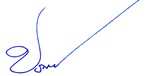 			       ( ประชา  แสนโบราณ )			 สารวัตรใหญ่สถานีตำรวจภูธรปลาค้าว	ผนวก ก. : คณะทำงานในการขับเคลื่อนและกำกับติดตามการประเมินคุณธรรม และความโปร่งใส ในการดำเนินงานของหน่วยงานภาครัฐ (Integrity & Transparency Assessment : ITA) ของ สถานีตำรวจภูธรปลาค้าว  ประจำปีงบประมาณ พ.ศ. 2567ประกอบ : คำสั่งสถานีตำรวจภูธรปลาค้าว ที่ 199  /2566  ลงวันที่ 13 ธันวาคม 2566เพื่อให้การดำเนินงานการประเมินคุณธรรมและความโปร่งใสในการดำเนินงานเป็นไปด้วยความเรียบร้อย บรรลุเป้าหมายตามที่กำหนดไว้ จึงแต่งตั้ง คณะทำงานการขับเคลื่อนและกำกับติดตามการประเมินคุณธรรมและความโปร่งใส ในการดำเนินงานของหน่วยงานภาครัฐ (Integrity & TransparencyAssessment : TA)สถานีตำรวจภูธรปลาค้าว โดยมีองค์ประกอบและอำนาจหน้าที่ ดังนี้ 1. คณะทำงานฝ่ายอำนวยการ/ธุรการ ประกอบด้วย	1.1 พันตำรวจตรีสำราญ	เต็มใจ	สารวัตรป้องกันปราบปราม	หัวหน้าคณะทำงาน	1.2 ร้อยตำรวจโทหญิงสีนวล  ต้นโพธิ์	รองสารวัตรสายงานป้องกันปราบปราม	คณะทำงาน	1.3 ร้อยตำรวจโทประภาส    อันทพิระ  รองสารวัตรสายงานป้องกันปราบปราม   คณะทำงาน    1.4  ร้อยตำรวจตรีธนวัฒน์   โพธิ์พระทอง รองสารวัตรสายงานป้องกันปราบปราม คณะทำงาน    1.5 สิบตำรวจโทอาทิตยพงษ์  ธนะวิโรน์	ผู้บังคับหมู่งานป้องกันปราบปราม		คณะทำงาน2. คณะทำงานฝ่ายป้องกันปราบปราม ประกอบด้วย	2.1 พันตำรวจตรี สำราญ     เต็มใจ	สารวัตรป้องกันปราบปราม	หัวหน้าคณะทำงาน	2.2 ร้อยตำรวจเอก วิระศักดิ์ วรรณโสภา	รองสารวัตรป้องกันปราบปราม	คณะทำงาน	2.3 ร้อยตำรวจโทเมฆินทร์    สีสุวงศ์	รองสารวัตรสายงานป้องกันปราบปราม	คณะทำงาน	2.4 ร้อยตำรวจโทธวัชชัย      สารทอง	รองสารวัตรสายงานป้องกันปราบปราม	คณะทำงาน	2.5 สิบตำรวจเอกธีระศักดิ์   พวงมัชชิมา   ผู้บังคับหมู่ งานสืบสวน 	คณะทำงาน3. คณะทำงานฝ่ายจราจร ประกอบด้วย	3.1 พันตำรวจตรี สำราญ     เต็มใจ	สารวัตรป้องกันปราบปราม	หัวหน้าคณะทำงาน	3.2 ร้อยตำรวจเอก ธีรพล    นามบุรี	รองสารวัตรจราจร	      คณะทำงาน	3.3 ร้อยตำรวจโทปัญญา     มีทรัพย์	รองสารวัตรสายงานป้องกันปราบปราม	คณะทำงาน4. คณะทำงานฝ่ายสืบสวน ประกอบด้วย	4.1 พันตำรวจโทประจักษ์    คำโต	สารวัตรสืบสวน	หัวหน้าคณะทำงาน	4.2 ร้อยตำรวจเอก อติชาต   ธรรมรักษ์	รองสารวัตรป้องกันปราบปราม	คณะทำงาน	4.3 ร้อยตำรวจเอกทินกร     หินแก้ว	รองสารวัตรสืบสวน	คณะทำงาน    4.4  ร้อยตำรวจโทธนาชัย	เสาร์แก้ว      รองสารวัตรสายงานป้องกันปราบปราม	คณะทำงาน	4.4 สิบตำรวจตรีณัฐวัฒน์     แสงงาม	 ผู้บังคับหมู่(ผช.พงส.)	คณะทำงาน5. คณะทำงานฝ่ายสอบสวน ประกอบด้วย	5.1 พันตำรวจโท เอกพล     นาพิมาย	สารวัตร (สอบสวน)	หัวหน้าคณะทำงาน	5.2 ร้อยตำรวจเอก ชัชวาล   ทอนโพธิ์	รองสารวัตร (สอบสวน)	คณะทำงาน	5.3 ร้อยตำรวจเอก ราชัน      ไตรยขันธ์	รองสารวัตร (สอบสวน)	คณะทำงาน    5.4 ร้อยตำรวจโทประยุทธ    แป่มจำนัก   รองสารวัตรสายงานป้องกันปราบปราม	คณะทำงาน	5.5 สิบตำรวจเอกสุรศักดิ์      สุดชารี        ผู้บังคับหมู่ งานสืบสวน	คณะทำงาน-2-ผนวก ก. : คณะทำงานในการขับเคลื่อนและกำกับติดตามการประเมินคุณธรรม และความโปร่งใส ในการดำเนินงานของหน่วยงานภาครัฐ (Integrity & Transparency Assessment : ITA) ของ สถานีตำรวจภูธรปลาค้าว ประจำปีงบประมาณ พ.ศ. 25676. คณะทำงานฝ่ายเทคโนโลยีสารสนเทศ ประกอบด้วย	6.1 พันตำรวจตรีสำราญ      เต็มใจ	สารวัตรป้องกันปราบปราม	หัวหน้าคณะทำงาน	6.2 สิบตำรวจโท อาทิตยพงษ์  ธนะวิโรจน์	ผู้บังคับหมู่งานป้องกันปราบปราม 	คณะทำงาน	อำนาจหน้าที่ เป็นผู้จัดทำ/ดูแลเว็บไซต์ของสถานีตำรวจภูธรปลาค้าว นำเข้าข้อมูลต่างๆ        ตอบคำถามประชาชนที่ติดต่อสอบถามผ่านช่องทางเว็บไซต์ และสื่อสังคมออนไลน์ต่างๆ ของสถานีตำรวจภูธรปลาค้าว ให้ครบถ้วนตามกรอบแนวทางที่สำนักประเมินคุณธรรมและความโปร่งใสฯ กำหนด   	อำนาจหน้าที่ของคณะทำงานตามข้อ 1-6	1) ร่วมกับข้าราชการตำรวจในสังกัดที่มีคุณสมบัติตามที่กำหนด ทำการประเมินตามแบบวัดผู้มีส่วนได้เสียภายใน (IIT) ให้ครบตามกลุ่มตัวอย่างที่กำหนด	2) ประชาสัมพันธ์เพื่อให้ผู้รับบริการหรือติดต่อราชการกับหน่วย ได้มีโอกาสเข้ามามีส่วนร่วมสะท้อนความคิดเห็นต่อการปฏิบัติราชการของหน่วย ตามแบบวัดผู้มีส่วนได้เสียภายนอก (EIT) 	3) รับผิดชอบจัดเตรียมและนำส่งข้อมูลในหน้าที่รับผิดชอบให้ฝ่ายเทคโนโลยีสารสนเทศ ซึ่งมีหน้าที่จัดเว็บไซต์ และนำข้อมูลเข้าสู่เว็บไซต์ เพื่อเปิดเผยข้อมูลตามแบบวัดการเปิดเผยข้อมูลสาธารณะ (OIT) ตามประเด็นการประเมินใน ผนวก ข. ภายในกรอบระยะเวลาที่กำหนด	4) หน้าที่อื่นๆที่ผู้บังคับบัญชามอบหมาย		พันตำรวจโท			       ( ประชา  แสนโบราณ )			 สารวัตรใหญ่สถานีตำรวจภูธรปลาค้าวผนวก ข. : การมอบหมายความรับผิดชอบของคณะทำงานประกอบ : คำสั่งสถานีตำรวจภูธรปลาค้าว ที่ 199 /2566 ลงวันที่ 13 ธันวาคม 2566-2-ผนวก ข. :  การมอบหมายความรับผิดชอบของคณะทำงาน		   พันตำรวจโท			       ( ประชา  แสนโบราณ )			 สารวัตรใหญ่สถานีตำรวจภูธรปลาค้าวประเด็นการประเมินคณะทำงานที่รับผิดชอบคณะทำงานที่รับผิดชอบคณะทำงานที่รับผิดชอบคณะทำงานที่รับผิดชอบคณะทำงานที่รับผิดชอบคณะทำงานที่รับผิดชอบประเด็นการประเมิน123456ประเด็นการประเมินอก.ปป.จร.สส.ส.ทน.IITEITO1 โครงสร้าง อัตรากำลังและข้อมูลผู้บริหารO2 อำนาจหน้าที่และพื้นที่รับผิดชอบO3 กฎหมายที่เกี่ยวข้องO4 ข้อมูลคณะกรรมการตรวจสอบและติดตามการบริหารงานตำรวจ (กต.ตร.) ของสถานีตำรวจO5 ข้อมูลการติดต่อและช่องทางO6 การประชาสัมพันธ์ข้อมูล ผลการดำเนินงานO7 รายงานการปฏิบัติราชการประจำเดือนO8 คู่มือการปฏิบัติงานของเจ้าหน้าที่O9 คู่มือการให้บริการประชาชนO10 E-ServiceO11 ข้อมูลผลการดำเนินงานในเชิงสถิติO12 แผนการใช้จ่ายงบประมาณประจำปี รายงานผลการใช้จ่ายงบประมาณประจำปีO13 ข้อมูลเงินกองทุนเพื่อการสืบสวนและสอบสวนคดีอาญาO14 ประกาศต่างๆเกี่ยวกับการจัดซื้อจัดจ้างO15 สรุปผลการจัดซื้อจัดจ้างรายเดือนO16 หลักเกณฑ์การบริการและพัฒนากำลังพลO17 ช่องทางการแจ้งเรื่องร้องเรียนการทุจริต ข้อมูลเชิงสถิติเรื่องร้องเรียนการทุจริตO18 ประกาศนโยบายต่อต้านการรับสินบน (Anti-Bibery Policy)O19 การมีส่วนร่วมของหัวหน้าสถานีตำรวจO20 การประเมินความเสี่ยงต่อการรับสินบนประเด็นการประเมินคณะทำงานที่รับผิดชอบคณะทำงานที่รับผิดชอบคณะทำงานที่รับผิดชอบคณะทำงานที่รับผิดชอบคณะทำงานที่รับผิดชอบคณะทำงานที่รับผิดชอบประเด็นการประเมิน123456ประเด็นการประเมินอก.ปป.จร.สส.ส.ทน.O21 การรายงานผลการดำเนินการเพื่อจัดการความเสี่ยงต่อการรับสินบนO22 คู่มือหรือแนวทางการปฏิบัติตามมาตรฐานทางจริยธรรมO23 การจัดการทรัพย์สินของราชการ ของบริจาค การจัดเก็บของกลาง และแนวทางการนำไปปฏิบัติO24 มาตรการยกระดับคุณธรรมและความโปร่งใสภายในหน่วยงานO25 การรายงานผลการดำเนินการตามมาตรการยกระดับคุณธรรมและความโปร่งใสภายในหน่วยงาน